ENFIELD GRAMMAR SCHOOL 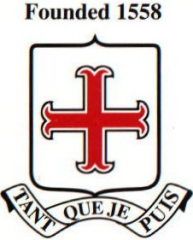 SUMMER SCHOOL 2022 Monday 25 July to Tuesday 26 July An Academy TrustTHE INFORMATION YOU SUPPLY ON THIS FORM WILL BE TREATED IN CONFIDENCEThe completed application form can be returned tonight (placed in box provided). Otherwise return to: Mrs L Watson, Enfield Grammar School, Market Place, Enfield EN2 6LNTelephone: 020 8363 1095 Ex 300 Email: summerschool@enfieldgrammar.orgPLEASE RETURN NO LATER THAN FRIDAY 1 July 2022Due to the increasing pressures on school funds there will be a daily charge of £10.00 per child per day. If you feel you are unable to contribute this amount please contact the Headteacher, who will look at each case individually.THE INFORMATION YOU SUPPLY ON THIS FORM WILL BE TREATED IN CONFIDENCEThe completed application form can be returned tonight (placed in box provided). Otherwise return to: Mrs L Watson, Enfield Grammar School, Market Place, Enfield EN2 6LNTelephone: 020 8363 1095 Ex 300 Email: summerschool@enfieldgrammar.orgPLEASE RETURN NO LATER THAN FRIDAY 1 July 2022Due to the increasing pressures on school funds there will be a daily charge of £10.00 per child per day. If you feel you are unable to contribute this amount please contact the Headteacher, who will look at each case individually.PERSONAL DETAILSPERSONAL DETAILSPERSONAL DETAILSPERSONAL DETAILSPERSONAL DETAILSPERSONAL DETAILSPERSONAL DETAILSPERSONAL DETAILSPERSONAL DETAILSPERSONAL DETAILSPERSONAL DETAILSPERSONAL DETAILSPERSONAL DETAILSPERSONAL DETAILSPERSONAL DETAILSPERSONAL DETAILSPERSONAL DETAILSPERSONAL DETAILSPERSONAL DETAILSPERSONAL DETAILSPERSONAL DETAILSPERSONAL DETAILSPupil Surname: Pupil Surname: Pupil Surname: Pupil Surname: Pupil Surname: Pupil Surname: Pupil Surname: Pupil Surname: Pupil Surname: Pupil Surname: Pupil Surname: Pupil First Name(s): Pupil First Name(s): Pupil First Name(s): Pupil First Name(s): Pupil First Name(s): Pupil First Name(s): Pupil First Name(s): Pupil First Name(s): Pupil First Name(s): Pupil First Name(s): Pupil First Name(s): Address (including post code): Address (including post code): Address (including post code): Address (including post code): Address (including post code): Address (including post code): Address (including post code): Address (including post code): Address (including post code): Address (including post code): Address (including post code): Address (including post code): Address (including post code): Address (including post code): Address (including post code): Address (including post code): Address (including post code): Address (including post code): Address (including post code): Address (including post code): Address (including post code): Address (including post code): Home Telephone No: Home Telephone No: Home Telephone No: Home Telephone No: Home Telephone No: Home Telephone No: Home Telephone No: Home Telephone No: Home Telephone No: Home Telephone No: Home Telephone No: Mobile Telephone No: Mobile Telephone No: Mobile Telephone No: Mobile Telephone No: Mobile Telephone No: Mobile Telephone No: Mobile Telephone No: Mobile Telephone No: Mobile Telephone No: Mobile Telephone No: Mobile Telephone No: Please write Email Address in the boxes below:Please write Email Address in the boxes below:Please write Email Address in the boxes below:Please write Email Address in the boxes below:Please write Email Address in the boxes below:Please write Email Address in the boxes below:Please write Email Address in the boxes below:Please write Email Address in the boxes below:Please write Email Address in the boxes below:Please write Email Address in the boxes below:Please write Email Address in the boxes below:Please write Email Address in the boxes below:Please write Email Address in the boxes below:Please write Email Address in the boxes below:Please write Email Address in the boxes below:Please write Email Address in the boxes below:Please write Email Address in the boxes below:Please write Email Address in the boxes below:Please write Email Address in the boxes below:Please write Email Address in the boxes below:Please write Email Address in the boxes below:Please write Email Address in the boxes below:Name of second contact in case of emergency:Name of second contact in case of emergency:Name of second contact in case of emergency:Name of second contact in case of emergency:Name of second contact in case of emergency:Name of second contact in case of emergency:Name of second contact in case of emergency:Name of second contact in case of emergency:Name of second contact in case of emergency:Name of second contact in case of emergency:Name of second contact in case of emergency:Name of second contact in case of emergency:Name of second contact in case of emergency:Name of second contact in case of emergency:Name of second contact in case of emergency:Name of second contact in case of emergency:Name of second contact in case of emergency:Name of second contact in case of emergency:Name of second contact in case of emergency:Name of second contact in case of emergency:Name of second contact in case of emergency:Name of second contact in case of emergency:Second contact phone number:Second contact phone number:Second contact phone number:Second contact phone number:Second contact phone number:Second contact phone number:Second contact phone number:Second contact phone number:Second contact phone number:Second contact phone number:Second contact phone number:Second contact phone number:Second contact phone number:Second contact phone number:Second contact phone number:Second contact phone number:Second contact phone number:Second contact phone number:Second contact phone number:Second contact phone number:Second contact phone number:Second contact phone number:A mid-morning snack will be provided for the FSM and LAC students (Please circle if applicable). All other students to bring a mid-morning snackA mid-morning snack will be provided for the FSM and LAC students (Please circle if applicable). All other students to bring a mid-morning snackA mid-morning snack will be provided for the FSM and LAC students (Please circle if applicable). All other students to bring a mid-morning snackA mid-morning snack will be provided for the FSM and LAC students (Please circle if applicable). All other students to bring a mid-morning snackA mid-morning snack will be provided for the FSM and LAC students (Please circle if applicable). All other students to bring a mid-morning snackA mid-morning snack will be provided for the FSM and LAC students (Please circle if applicable). All other students to bring a mid-morning snackA mid-morning snack will be provided for the FSM and LAC students (Please circle if applicable). All other students to bring a mid-morning snackA mid-morning snack will be provided for the FSM and LAC students (Please circle if applicable). All other students to bring a mid-morning snackA mid-morning snack will be provided for the FSM and LAC students (Please circle if applicable). All other students to bring a mid-morning snackA mid-morning snack will be provided for the FSM and LAC students (Please circle if applicable). All other students to bring a mid-morning snackA mid-morning snack will be provided for the FSM and LAC students (Please circle if applicable). All other students to bring a mid-morning snackA mid-morning snack will be provided for the FSM and LAC students (Please circle if applicable). All other students to bring a mid-morning snackA mid-morning snack will be provided for the FSM and LAC students (Please circle if applicable). All other students to bring a mid-morning snackA mid-morning snack will be provided for the FSM and LAC students (Please circle if applicable). All other students to bring a mid-morning snackA mid-morning snack will be provided for the FSM and LAC students (Please circle if applicable). All other students to bring a mid-morning snackA mid-morning snack will be provided for the FSM and LAC students (Please circle if applicable). All other students to bring a mid-morning snackA mid-morning snack will be provided for the FSM and LAC students (Please circle if applicable). All other students to bring a mid-morning snackA mid-morning snack will be provided for the FSM and LAC students (Please circle if applicable). All other students to bring a mid-morning snackA mid-morning snack will be provided for the FSM and LAC students (Please circle if applicable). All other students to bring a mid-morning snackA mid-morning snack will be provided for the FSM and LAC students (Please circle if applicable). All other students to bring a mid-morning snackA mid-morning snack will be provided for the FSM and LAC students (Please circle if applicable). All other students to bring a mid-morning snackA mid-morning snack will be provided for the FSM and LAC students (Please circle if applicable). All other students to bring a mid-morning snackFree School Meals*Free School Meals*Free School Meals*Free School Meals*Free School Meals*Free School Meals*Free School Meals*Free School Meals*Free School Meals*Free School Meals*Looked After ChildLooked After ChildLooked After ChildLooked After ChildLooked After ChildLooked After ChildLooked After ChildLooked After ChildLooked After ChildLooked After ChildLooked After ChildLooked After Child* Free School Meals = If your son has been eligible for Free School Meals at any point during the preceding six years* Free School Meals = If your son has been eligible for Free School Meals at any point during the preceding six years* Free School Meals = If your son has been eligible for Free School Meals at any point during the preceding six years* Free School Meals = If your son has been eligible for Free School Meals at any point during the preceding six years* Free School Meals = If your son has been eligible for Free School Meals at any point during the preceding six years* Free School Meals = If your son has been eligible for Free School Meals at any point during the preceding six years* Free School Meals = If your son has been eligible for Free School Meals at any point during the preceding six years* Free School Meals = If your son has been eligible for Free School Meals at any point during the preceding six years* Free School Meals = If your son has been eligible for Free School Meals at any point during the preceding six years* Free School Meals = If your son has been eligible for Free School Meals at any point during the preceding six years* Free School Meals = If your son has been eligible for Free School Meals at any point during the preceding six years* Free School Meals = If your son has been eligible for Free School Meals at any point during the preceding six years* Free School Meals = If your son has been eligible for Free School Meals at any point during the preceding six years* Free School Meals = If your son has been eligible for Free School Meals at any point during the preceding six years* Free School Meals = If your son has been eligible for Free School Meals at any point during the preceding six years* Free School Meals = If your son has been eligible for Free School Meals at any point during the preceding six years* Free School Meals = If your son has been eligible for Free School Meals at any point during the preceding six years* Free School Meals = If your son has been eligible for Free School Meals at any point during the preceding six years* Free School Meals = If your son has been eligible for Free School Meals at any point during the preceding six years* Free School Meals = If your son has been eligible for Free School Meals at any point during the preceding six years* Free School Meals = If your son has been eligible for Free School Meals at any point during the preceding six years* Free School Meals = If your son has been eligible for Free School Meals at any point during the preceding six yearsATTENDANCE DETAILSATTENDANCE DETAILSPlease tick to indicate which day/s you wish your son to attend:Please tick to indicate which day/s you wish your son to attend:Monday 25 July 2022Tuesday 26 July 2022Please tick:I will allow my son to walk home at 2pm each dayI will collect my son at 2pm each dayMEDICAL DETAILSPlease detail any medical conditions, including allergies, that your son has:Please detail any medication that your son may require to bring to the summer school and self-administer:NOTE: If your son needs to carry an EpiPen in case of anaphylactic shock, you must detail this in the above.  DONATIONPlease select one of the following options for payment (please tick):□   I enclose cash (please ensure this is in a sealed envelope)□   I enclose a cheque made payable to Enfield Grammar School□   by online Bank Transfer to Enfield Grammar School,  Sort Code: 30-99-86 A/C number:               51401760 – please quote reference: SS followed by your son’s surname ie SS Smith. CONSENTCONSENTCONSENTPlease note that photographs may be taken during the Summer School.  These may be used on the Enfield Grammar School website and possibly in the local press.  Please note that photographs may be taken during the Summer School.  These may be used on the Enfield Grammar School website and possibly in the local press.  Please note that photographs may be taken during the Summer School.  These may be used on the Enfield Grammar School website and possibly in the local press.  If a pupil’s behaviour poses a threat to his own health and safety, or to the health and safety of other pupils on the Summer School, he may be asked to leave.    If a pupil’s behaviour poses a threat to his own health and safety, or to the health and safety of other pupils on the Summer School, he may be asked to leave.    If a pupil’s behaviour poses a threat to his own health and safety, or to the health and safety of other pupils on the Summer School, he may be asked to leave.    Name:Signature:  Date: